OBNOVLJIVI IZVORI ENERGIJEObnovljive izvore energije su energija vode, energija sunca, energija vjetra ienergija zemlje.Njihovim korištenjem štiti se Zemljin ozonski omotač i život na Zemlji. ZAPIŠI U BILJEŽNICU:OBNOVLJIVI IZVORI ENERGIJE:vodasuncevjetarzemljaNACRTAJ VJETRENJAČU.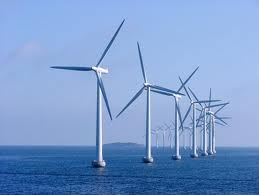 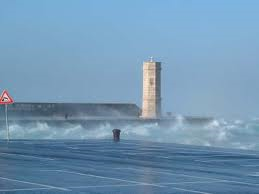 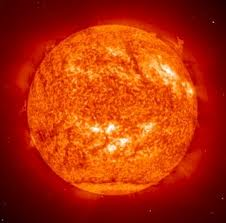 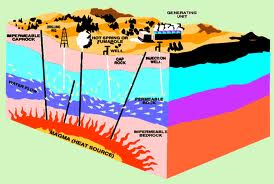     VJETAR                   VODA                 SUNCE       GEOTERMALNA                                                                                            ENERGIJA